RYNEK PRACY W POWIECIE CHOSZCZEŃSKIMW 2016 ROKU CHOSZCZNO, SIERPIEŃ 2017 R.BEZROBOTNI 	2016 ROK		 			2015 ROK2924 OSOBY 					3350 OSÓBMIEJSCE POWIATU W WOJEWÓDZTWIE ZACHODNIOPOMORSKIM – STOPA BEZROBOCIA2016 ROK 							2015 ROK3									3	WYSOKOŚĆ STOPY BEZROBOCIA2016 ROK 		 			2015 ROK20,8%						23,5% ŚRODKI FINANSOWE2016 ROK			 		2015 ROK10.924,4 TYS. ZŁ				10.585,2 TYS. ZŁPOWIAT  CHOSZCZNO31.12.2016 r.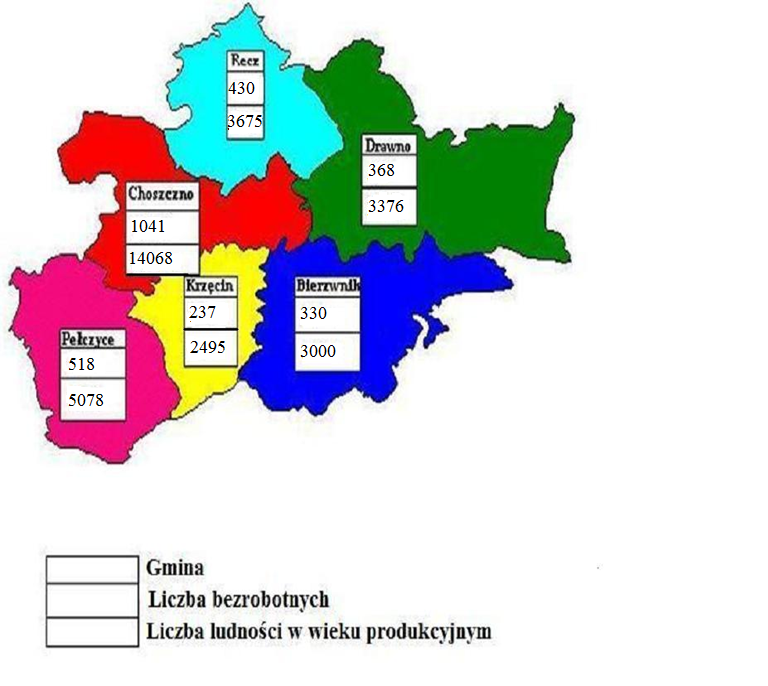 RYNEK PRACY W 2016 ROKUWstępSytuacja na rynku pracy w Polsce ulega systematycznej poprawie. Według danych GUS liczba pracujących w gospodarce narodowej wzrosła w 2016 r. o 2,4%. Wzrost osób pracujących zawodowo odnotowano czwarty rok z rzędu. Liczba osób pracujących w 2016 r. była najwyższa od 16 lat. Liczba bezrobotnych zarejestrowanych w urzędach pracy trzeci rok z rzędu zmniejszała się. Jednocześnie, z roku na rok wzrasta liczba ofert pracy zgłaszanych do urzędu pracy. Wzrost liczby ofert pracy oraz malejąca liczba bezrobotnych przyczyniają się do zmiany na polskim rynku pracy. Wg danych GUS w 2016 r. 90,5% nowych miejsc pracy powstało w sektorze prywatnym, a 9,5% w sektorze publicznym. Najwięcej nowych miejsc pracy zostało utworzonych w firmach o liczbie pracujących do 9 osób (43,6%), a najmniej w firmach, w których pracuje powyżej 49 osób (27,3%). Pozytywne trendy na rynku pracy wymagają podejmowania działań zarówno na szczeblu krajowym, jak i lokalnym. Powiatowy Urząd Pracy w ramach realizacji ustawowych zadań w zakresie polityki rynku pracy, aktywizuje osoby bezrobotne poprzez ich udział w różnych formach wsparcia, zwiększa ich szanse na znalezienie i podjęcie stabilnego zatrudnienia. Warto podkreślić, że najważniejszym partnerem PUP w tym procesie jest pracodawca. Pozyskanie ofert pracy oraz utrzymywanie dotychczasowej współpracy z pracodawcami lub nawiązywanie kontaktów z nowo powstałymi firmami, jest szczególnie istotne dla urzędu pracy. Na lokalnym rynku pracy, podobnie jak w całym kraju, obserwuje się coraz większe trudności podczas doboru odpowiednich, wykwalifikowanych pracowników. Do zrealizowania oferty pracy i znalezienia właściwego kandydata niejednokrotnie potrzeba więcej czasu oraz analizy większej liczby osób bezrobotnych. Pracodawcy podkreślają, że oprócz wymaganych kwalifikacji, równie ważna jest umiejętność kandydata do  szybkiego „wpasowania się” w środowisko pracy oraz gotowość do szybkiego podjęcia pracy.  Bezrobocie w powiecie W PUP w Choszcznie liczba zarejestrowanych osób bezrobotnych na koniec 2016 roku wynosiła 2924 osoby. Była niższa o 426 osób od liczby bezrobotnych na koniec 2015 roku. Był to kolejny rok, w którym wyraźnie spadła liczba zarejestrowanych osób bezrobotnych w tutejszym Urzędzie. W 2016 roku wzrósł udział kobiet w populacji bezrobotnych. Ich odsetek w powiecie choszczeńskim wynosił 58,8% (54,2% w grudniu 2015 roku).  Najwyższy odsetek bezrobotnych kobiet (59,3%) zanotowano w gminie Recz. Do 15% wzrosła liczba osób bezrobotnych z prawem do zasiłku (13,6% w 2015 roku).  Utrzymuje się wysoki poziom długotrwale bezrobotnych (59,8% w 2014 roku, 58,9% w 2015 roku, 58,7% w 2016 roku).Spośród ogółu bezrobotnych znaczną część stanowią osoby bez kwalifikacji zawodowych (31% w 2014 roku, 31,5% w 2015 roku, 31,8% w 2016 roku.W kategorii osób bez doświadczenia zawodowego na przestrzeni trzech lat liczba zmniejszyła się o 3,1 punkty procentowe (31,9% w 2014 roku, 31,2% w 2015 roku, 28,8% w 2016 roku).Liczba osób powyżej 50 roku życia wynosiła 828 osób, 28,3%) i była o 2 punkty procentowe wyższa niż w 2015 roku. Utrzymuje się tendencja spadkowa liczby osób bezrobotnych do 25 roku życia (633 osoby w 2014 roku, 557 osób w 2015 roku, 433 osoby w 2016 roku). Podobna sytuacja dotyczy bezrobotnych do 30 roku życia, gdzie na przestrzeni dwóch lat ich liczba zmalała o 210 osób (1056 osób w 2015 roku, 846 osób w 2016 roku). W kategorii osób bezrobotnych z ustalonym stopniem niepełnosprawności procentowy udział w ogóle bezrobotnych utrzymuje się na jednakowym poziomie (3,3% w 2014 roku, 3,0% w 2015 roku, 3,0% w 2016 roku).  Stopa bezrobocia w Powiecie Choszczeńskim utrzymywała się w ciągu 2016 roku na rekordowo niskim poziomie. Maksymalną wartość stopy bezrobocia odnotowano w styczniu (24,6%). W kolejnych miesiącach 2016 roku stopa bezrobocia systematycznie zmniejszała się, osiągając w lipcu 20%. W kolejnych miesiącach jej poziom spadł poniżej 20%, a najniższą wartość osiągnęła w październiku (19,1%). Pod względem wysokości stopy bezrobocia na koniec 2016 roku znajdowaliśmy się na 3 miejscu w województwie zachodniopomorskim. W grudniu stopa bezrobocia była niższa o 2,7 punktu procentowego od zanotowanej w 2015 roku i wynosiła 20,8%. 2. Dane statystyczne o bezrobociu w powiecieDane statystyczne dotyczą sytuacji powiatowego rynku pracy wg stanu na koniec 2016 roku. Dla porównania przedstawione zostały również dane wg stanu na koniec 2015 roku i 2014 roku.                  Struktura osób bezrobotnych w powiecie choszczeńskimwg stanu na 31.12.2016 r., 31.12.2015 r., 31.12.2014 r.Tabela 1Proporcjonalnie do  malejącej liczby osób bezrobotnych w powiecie choszczeńskim,  w każdej gminie zanotowano  spadek liczby bezrobotnych w 2016 r.   Struktura osób bezrobotnych w gminie Bierzwnikwg stanu na 31.12.2016 r., 31.12.2015 r., 31.12.2014 r.Tabela 2Struktura osób bezrobotnych w gminie Choszczno  wg stanu na 31.12.2016 r., 31.12.2015 r., 31.12.2014 r.Tabela 3Struktura osób bezrobotnych w gminie Drawno   wg stanu na 31.12.2016 r., 31.12.2015 r., 31.12.2014 r.Tabela 4Struktura osób bezrobotnych w gminie Krzęcin  wg stanu na 31.12.2016 r., 31.12.2015 r., 31.12.2014 r.Tabela 5Struktura osób bezrobotnych w gminie Pełczyce   wg stanu na 31.12.2016 r., 31.12.2015 r., 31.12.2014 r.Tabela 6Struktura osób bezrobotnych w gminie Recz  wg stanu na 31.12.2016 r., 31.12.2015 r., 31.12.2014 r.Tabela 7Wykres 1Struktura wieku osób bezrobotnych zarejestrowanych w PUP  w ChoszcznieTabela 8Ze względu na wiek osób bezrobotnych daje się zauważyć spadek liczby zarejestrowanych w przedziale wiekowym 18-24 lata (17,8% w 2014 roku, 16,6% w 2015 roku, 14,8 w 2016 roku). Jednocześnie wzrasta liczba osób w przedziale wiekowym 60-64 lata (4,0% w 2014 roku, 4,9% w 2015 roku, 6,7% w 2016 roku). Struktura wieku osób bezrobotnych wg stanu na 31.12.2016 r.Wykres 2Wykształcenie osób bezrobotnych zarejestrowanych w PUP w ChoszcznieTabela 9 Niewielkim zmianom uległa struktura osób bezrobotnych ze względu na wykształcenie. Wśród ogółu bezrobotnych dominują osoby z wykształceniem gimnazjalnym i poniżej oraz zasadniczym zawodowym (wyższe –  6,1%, policealne i średnie zawodowe –  16,2%, LO –  12,8%, zasadnicze zawodowe –  30,6%, gimnazjalne i poniżej –  34,3%). Wykształcenie osób bezrobotnych wg stanu na 31.12.2016 r.Wykres 3Dane o bezrobociu w gminach powiatu choszczeńskiego wg stanu na 31.12.2016 r.Tabela 10Stopa bezrobocia na 31.12.2016 r. dla Powiatu Choszczeńskiego wynosiła 20,8 %Stopa bezrobocia na 31.12.2016 r. dla Woj. Zachodniopomorskiego wynosiła  11,0%Stopa bezrobocia na 31.12.2016 r. dla Polski wynosiła 8,3%. Wykres 4a Stopa bezrobocia – Procentowy udział liczby bezrobotnych w liczbie ludności aktywnej zawodowo tzn. pracującej i bezrobotnej. Liczba pracujących nie uwzględnia osób odbywających czynną służbę wojskową oraz pracowników jednostek budżetowych prowadzących działalność w zakresie obrony narodowej i bezpieczeństwa publicznego. (źródło: GUS)b Wskaźnik natężenia (bezrobocia) (dotyczy: Bezrobotni wg gmin) – Jest to procentowy udział liczby bezrobotnych w liczbie ludności w wieku produkcyjnym.3. Środki pozyskane w 2016 roku na aktywne formy przeciwdziałania bezrobociu oraz ich wykorzystanieW 2016 roku Powiatowy Urząd Pracy w Choszcznie posiadał kwotę 10.924,4 tys. zł, przeznaczoną na aktywne formy przeciwdziałania bezrobociu.  Zestawienie kwot środków pozyskanych w 2016 roku na aktywne formy przeciwdziałania bezrobociu  Tabela 11W 2016 roku Powiatowy Urząd Pracy w Choszcznie miał do dyspozycji na aktywne formy przeciwdziałania bezrobociu 10 924,4 tys. zł. Wśród pozyskanych środków dominowały finanse z algorytmu (3 950,8 tys. zł – tj. 36% spośród ogółu środków) oraz środki EFS  (2 966,8 tys. zł – tj. 27% spośród ogółu środków). Znaczną część stanowiły środki rezerwy Ministra na realizację poszczególnych programów (2 127,9 tys. zł – tj. 20% spośród ogółu środków), a także refundacja dla pracodawcy za zatrudnienie bezrobotnego do 30 roku życia (1 878,9 tys. zł – tj. 17% spośród ogółu środków).Źródła środków na aktywne formy przeciwdziałania bezrobociu w 2016 r. Wykres 5W 2016 roku tutejszy Urząd pomagał przede wszystkim podmiotom gwarantującym zatrudnienie skierowanych osób bezrobotnych po zakończeniu wsparcia.  Podobnie jak w latach poprzednich Urząd realizował popularne wśród pracodawców i osób bezrobotnych formy aktywizacji, takie jak staże, prace interwencyjne, szkolenia, prace społecznie użyteczne,  dotacje dla bezrobotnych na podjęcie działalności gospodarczej oraz refundacje dla pracodawcy kosztów wyposażenia i doposażenia stanowiska pracy.  Nową, bardzo atrakcyjną formą okazały się refundacje dla pracodawcy przez 12 miesięcy kosztów poniesionych w związku z zatrudnieniem osób bezrobotnych do 30 roku życia. Celem tego rozwiązania było zachęcenie pracodawców do zatrudniania osób młodych poprzez gwarantowanie refundacji części kosztów pracy do wysokości minimalnego wynagrodzenia za pracę wraz ze składkami na ubezpieczenia społeczne należnymi od pracodawcy. Pracodawca był obowiązany do dalszego zatrudniania skierowanego bezrobotnego przez okres 12 miesięcy po zakończeniu okresu refundacji pod rygorem zwrotu otrzymanych środków.
Łączny okres zatrudnienia bezrobotnego do 30 roku życia wynosi 24 miesiące.Środki finansowe przeznaczone na aktywne formy przeciwdziałania bezrobociu w latach 2008 -2016Wykres 6 Wysokość pozyskiwanych przez Urząd środków na aktywne formy przeciwdziałania bezrobociu w ostatnich 4 latach utrzymywała się na podobnym poziomie. 4. Aktywne formy wsparcia osób bezrobotnych w 2016 r. – /ogółem w powiecie/ Tabela 12Aktywne formy wsparcia osób bezrobotnych  wykorzystywane przez PUP w Choszcznie w 2016 r./w poszczególnych gminach powiatu choszczeńskiego/ Tabela 13Liczba osób bezrobotnych z poszczególnych gmin powiatu choszczeńskiego objętych aktywnymi formami wsparcia w 2016 rokuWykres 75. Zadania zrealizowane w Centrum Aktywizacji Zawodowej w 2016 roku 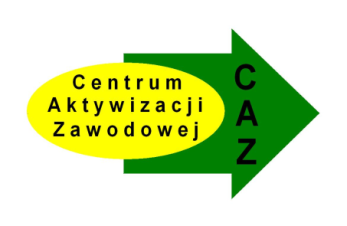 Usługi Rynku Pracy zrealizowane w 2016 rokuPOŚREDNICTWO  PRACYTabela 14PORADNICTWO  ZAWODOWETabela 15ORGANIZACJA  SZKOLEŃTabela 16Łącznie usługami rynku pracy objęto 24 307 osób bezrobotnych.POŚREDNICTWO PRACYW 2016 roku PUP w Choszcznie odnotowano wzrost liczby ofert pracy.  Tut. Urząd dysponował 2 556 wolnymi miejscami pracy, tj. o 400 więcej, niż w roku 2015 (2 156 wolnych miejsc pracy). Oferty pracy wg oferowanych stanowisk, w tym także po zakończonej formie stażu,  w największej liczbie były przeznaczone dla:  sprzedawców, ślusarzy, pomocniczych robotników budowlanych, szwaczek maszynowych,  murarzy, robotników placowych, pozostałych pracowników obsługi biurowej, kucharzy, pozostałych robotników przygotowujących drewno i pokrewnych, fryzjerów, robotników leśnych, piekarzy, techników ekonomistów, krawców, mechaników pojazdów samochodowych, robotników gospodarczych, techników handlowców, techników prac biurowych, techników informatyków, tokarzy w metalu, cukierników, sprzątaczek biurowych, kierowców ciągnika rolniczego.                      W ciągu 2016 roku do tutejszego Urzędu  systematycznie wpływały oferty pracy w celu ich upowszechnienia wśród bezrobotnych powiatu choszczeńskiego  , z innych urzędów pracy mieszczących się na terenie całego kraju (łącznie 529 ofert pracy).  Ponadto w ciągu roku  PUP w Choszcznie dysponował propozycjami pracy dla  opiekunek/opiekunów osób starszych z podstawową znajomością języka niemieckiego lub angielskiego. Firmy i agencje zatrudnienia, takie jak: KONTARMED, GE Ruf – Pflege Agentur Sp. z o.o., WORK Express, ATERIMA, Promedica 24, CareWork, Polonia CARE24, MEDIPE, PRONOBEL, Interkadra oferowały bezrobotnym pracę na terenie Niemiec lub Anglii. Tut. Urząd  współpracował  z agencjami posiadającymi zezwolenia upoważniające do pośrednictwa pracy w kraju i za granicą, zgłoszonymi do Krajowego Rejestru Agencji Zatrudnienia. W ciągu całego roku PUP w Choszcznie posiadał oferty pracy dla osób chętnych do służby przygotowawczej oraz dla żołnierzy rezerwy, które zgłosiła Wojskowa Komenda Uzupełnień w Stargardzie. Tut. Urząd systematycznie współpracował  z WKU w zakresie promocji poszczególnych  form służby wojskowej, m.in. Wojsk Obrony terytorialnej, adresowanej m.in. do absolwentów różnych typów szkół, posiadających przydatne dla Sił Zbrojnych wykształcenie lub uprawnienia, np. ratownik medyczny, prawo jazdy.  W 2016 roku tut. Urząd systematycznie przekazywał osobom bezrobotnym, spełniających określone kryteria,  informacje w zakresie procedury doboru kandydatów do służby w Policji oraz terminach, liczbach przyjęć kandydatów na terenie województwa zachodniopomorskiego i  w tym zakresie współpracował z Komendą Wojewódzką Policji w Szczecinie.W 2016 roku złożono 132  wizyty u pracodawców powiatu choszczeńskiego.  Podczas  wizyt zostały pozyskane 23 wolne miejsca pracy.      W ramach sieci Europejskich Publicznych Służb Zatrudnienia pn. „EUROPEJSKIE DNI PRACODAWCY”, których celem było wspieranie współpracy pomiędzy pracodawcami i publicznymi służbami zatrudnienia, Powiatowy Urząd Pracy w Choszcznie w dniach 4-8 kwietnia 2016 r. uczestniczył w działaniach skierowanych do pracodawców.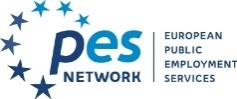 W tych dniach pracownicy PUP w Choszcznie skontaktowali się z lokalnymi pracodawcami w celu omówienia niżej wymienionych priorytetów zawartych               w ramach „Europejskich Dni Pracodawcy” :- zachęcanie pracodawców do korzystania z pomocy specjalistów w procesie rekrutacji i selekcji kandydatów do pracy w ramach zgłoszonej oferty pracy, m.in. poprzez wortal Publicznych Służb Zatrudnienia psz.praca.gov.pl/zgłoś ofertę pracy,- promowanie Krajowego Funduszu Szkoleniowego wśród pracodawców zainteresowanych podnoszeniem własnych kwalifikacji, a także kwalifikacji swoich pracowników,- rozpowszechnianie informacji o formach wsparcia z Funduszu Pracy, adresowanych dla pracodawców. Kontakty z pracodawcami zrealizowano w dwóch formach: bezpośrednich wizyt u pracodawców powiatu choszczeńskiego w siedzibach firm (ogółem złożono wizyty u 45 pracodawców), w ramach których pozyskano m.in. 11 nowych pracodawców oraz zachęcono pracodawców do zgłaszania wolnych miejsc pracy drogą elektroniczną oraz poprzez kontakt telefoniczny z 54 pracodawcami powiatu choszczeńskiego.GIEŁDY PRACY ZREALIZOWANE W 2016 r.Tabela 17„PROMEDICA 24”W dniu 18 kwietnia 2016 r. w siedzibie tut. Urzędu odbyło się spotkanie bezrobotnych  z  osobą zajmującą się rekrutacją  w firmie  „PROMEDICA 24”. Pierwsza część spotkania była poświęcona charakterystyce firmy, która jest liderem w Polsce wśród pośrednictwa w zakresie świadczenia usług opiekuńczych dla osób starszych  i chorych w Niemczech, Anglii oraz na terenie naszego kraju. „PROMEDICA 24” ma 12-sto letnie doświadczenie w realizacji usług opiekuńczych w domach prywatnych zainteresowanych osób oraz 30 oddziałów firmy na terenie Polski. Kolejno osobom bezrobotnym przedstawiono w formie prezentacji:- proponowane warunki pracy i płacy dla opiekunek osób starszych,- preferowany profil kandydata do pracy (przede wszystkim doświadczenie w sprawowaniu opieki nad członkami rodziny, chorymi, znajomość języka niemieckiego lub angielskiego), - szkolenia adaptacyjne dla kandydatów do pracy, uwzględniające zagadnienie organizacyjne i kulturalne danego kraju,- szkolenia z języka niemieckiego w grupach min. 6-osobowych.Następnym etapem było wypełnienie przez osoby zainteresowane pracą w takim charakterze formularzy kandydata i ustalenie dalszej formy kontaktu.Łącznie w spotkaniu wzięło udział 12 osób bezrobotnych, natomiast 7 spośród nich zadeklarowało chęć współpracy z firmą „PROMEDICA 24”.                            „ Areal Systems Sp. z o.o” ze Szczecina       W dniu 13.05.2016 r. w siedzibie Powiatowego Urzędu Pracy w Choszcznie odbyła się giełda pracy dla osób bezrobotnych, zainteresowanych podjęciem pracy w Niemczech na stanowiskach: pracownik ogólnobudowlany, elektryk, hydraulik. W spotkaniu uczestniczył przedstawiciel firmy Areal Systems Sp. z o.o.  ze Szczecina, który zapoznał uczestników z wymaganiami stawianymi kandydatom do pracy, informacjami dotyczącymi wynagrodzenia ok. 7500 zł brutto, zapewnionym zakwaterowaniu oraz wyżywieniu. Następnie odbyły się rozmowy indywidualne z zainteresowanymi kandydatami. Spośród 14 uczestników giełdy, 3 osoby  pozytywnie odbyły rozmowę kwalifikacyjną                 i zadeklarowały chęć podjęcia pracy.    “CONTRAIN POLAND SP. Z O. O.” Poznań       W dniu 31.05.2016 r. w siedzibie Powiatowego Urzędu Pracy w Choszcznie odbyła się giełda pracy dla osób  zainteresowanych podjęciem pracy w Niemczech, Holandii. W spotkaniu uczestniczyła przedstawicielka  Agencji Pracy Tymczasowej Contrain Poland  Sp. z o.o. w Poznaniu, która zapoznała uczestników z warunkami pracy i płacy na stanowiskach:1.kierowca operator wózków jezdniowych,2. pomocniczy robotnik szklarniowy,3. ogrodnik – uprawa roślin ozdobnych,4. pomocniczy robotnik polowy.Następnie osoby zainteresowane podjęciem pracy wypełniły kwestionariusz osobowy oraz uzyskały informacje o terminie zgłaszania się do pracodawcy w celu otrzymania skierowania na badania lekarskie.Ogółem w giełdzie pracy uczestniczyły 23 osoby bezrobotne, a 3 z nich zadeklarowały chęć podjęcia pracy za granicą.                                                  „ KAMIL Sp. z o.o.”       W dniu 17.06.2016 r. w siedzibie Powiatowego Urzędu Pracy w Choszcznie odbyła się giełda pracy dla osób bezrobotnych, zainteresowanych podjęciem pracy w Niemczech na stanowiskach: rzeźnik wykrawacz, ubojowy w firmie „KAMIL Sp. z o.o.” W spotkaniu uczestniczyła przedstawicielka firmy,   która zapoznała uczestników z wymaganiami stawianymi kandydatom do pracy oraz omówiła warunki zatrudnienia. Osoby zainteresowane,  nie posiadające wymaganych kwalifikacji, musiały ukończyć szkolenie w celu podjęcia pracy w Niemczech. Pracodawca polski zagwarantował pracownikom umowę o pracę na okres 2 lat, wynagrodzenie od 8,5 do 11 euro za godzinę. Spośród 16 uczestników giełdy, 3 osoby były zainteresowane podjęciem pracy po uprzednim ukończeniu szkolenia.   ,,Dino Polska S.A.’’W dniu 27.10.2016 r. w siedzibie Powiatowego Urzędu Pracy w  Choszcznie odbyła się giełda pracy dla osób bezrobotnych zainteresowanych podjęciem pracy na stanowisku kasjer- sprzedawca w markecie Dino Polska S.A. w Choszcznie. W spotkaniu uczestniczyła przedstawicielka firmy  - specjalista ds. rekrutacji, która zapoznała uczestników z wymaganiami  i warunkami pracy oraz szkoleniem branżowym oferowanym przez firmę. Pracodawca gwarantował zwrot za badania lekarskie oraz zatrudnienie na umowę o dzieło na okres 1-go miesiąca do momentu otwarcia marketu w Choszcznie. W spotkaniu uczestniczyło 20 osób, w tym1 osoba nie figurująca w PUP. W efekcie rozmów indywidualnych wybrano 12 osób, które spełniały wymagania pracodawcy.    ,,Dino Polska S.A.’’W dniu 08.11.2016 r. w siedzibie Powiatowego Urzędu Pracy w  Choszcznie odbyła się giełda pracy dla osób bezrobotnych zainteresowanych podjęciem pracy na stanowisku kasjer- sprzedawca w markecie Dino Polska S.A. w Pełczycach. W spotkaniu uczestniczyła przedstawicielka firmy - specjalista ds. rekrutacji, która zapoznała uczestników z wymaganiami  i warunkami pracy oraz szkoleniem branżowym oferowanym przez firmę. Pracodawca gwarantował  zatrudnienie na umowę o dzieło na okres 1-go miesiąca do momentu otwarcia drugiego marketu w Pełczycach. W spotkaniu uczestniczyło 11 osób, w tym  1 osoba nie figurująca w PUP. W efekcie rozmów indywidualnych wybrano 4 osoby.ZWOLNIENIE GRUPOWE „EMITEX”W kwietniu 2016 r. do tutejszego Urzędu wpłynęła  informacja od Pani Prezes Zarządu Zakładu Dziewiarskiego „EMITEX” Sp. z o.o. w Choszcznie o zamiarze przeprowadzenia zwolnienia grupowego w spółce. Spółka zaprzestała prowadzenia działalności z końcem kwietnia 2016 r. Zwolnienie grupowe objęło wszystkich pracowników spółki w liczbie 64 osób, w tym: - 3 pracowników administracyjnych, - 3 pakowaczy, - 51 szwaczek, - 3 brygadzistów,- 2 krojczych,- 2 pracowników technicznych.Wszyscy pracownicy zostali zwolnieni z obowiązku świadczenia pracy od 01.05.2016r. i pozostali w skróconym okresie wypowiedzenia do 31.07.2016 r.W związku z tym  w dniu 27.04.2016 r. w siedzibie firmy odbyło się spotkanie informacyjne  z pracownikami spółki, które przeprowadzili przedstawiciele PUP w Choszcznie. Celem spotkania zrealizowanego w ramach zwolnienia monitorowanego było:- zapoznanie zwalnianych pracowników z zasadami rejestracji w PUP i wymaganymi dokumentami,- omówienie możliwości skorzystania z usług rynku pracy: pośrednictwa pracy, poradnictwa zawodowego i szkoleń,- omówienie możliwości aktywizacji osób bezrobotnych, m.in. w ramach aktywnych form wsparcia,- poznanie oczekiwań pracowników spółki dotyczących współpracy z PUP w Choszcznie w formie ankiety.Łącznie w spotkaniu uczestniczyło 48 pracowników, których zachęcono do bezpośrednich wizyt w tut. Urzędzie w CAZ i możliwości konsultacji indywidualnych z pośrednikiem pracy, doradcą zawodowym, specjalistą ds. rozwoju zawodowego,  także przed zarejestrowaniem się w PUP.W nawiązaniu do zwolnienia grupowego w spółce przedstawiciele firmy   z Grudziądza  - „VADAIN International sp. z o. o”  (zajmującej się produkcją wyrobów tekstylnych), podjęli  współpracę z tutejszym Urzędem. W maju 2016 roku zorganizowano spotkanie Dyrektora PUP w  Choszcznie z Prokurentem i Dyrektorem  produkcji spółki „VADAIN International sp. z o. o”. W efekcie rozmów firma złożyła wniosek o zorganizowanie stażu dla pracowników produkcji.  Tutejszy Urząd  wystosował wniosek o środki rezerwowe.W czerwcu bieżącego roku PUP w Choszcznie otrzymał środki  (w kwocie 240 tys. zł) z rezerwy Ministra w ramach „Programu aktywizacji zawodowej bezrobotnych, zwolnionych z pracy z przyczyn niedotyczących pracowników oraz pracowników objętych zwolnieniami monitorowanymi” w celu  wykorzystania instrumentów: staż, doposażenie lub wyposażenie stanowiska pracy i  jednorazowe środki na podjęcie działalności gospodarczej łącznie dla  25 osób. Ostatecznie w ramach środków otrzymanych na realizację tego programu 4 osoby podjęły staż, 1 osoba otrzymała  dotację na rozpoczęcie działalności gospodarczej, 2 osoby podjęły zatrudnienie w ramach doposażenia stanowiska pracy. Znaczną część osób, które zarejestrowały się w tut. Urzędzie po zwolnieniu grupowym  stanowiły bezrobotne, które oczekiwały na świadczenie przedemerytalne. Kilka osób podjęło zatrudnienie w nowo powstałej szwalni w Choszcznie „MATEEN JAMAL SUBHANI” z siedzibą przy                                        ul. Dąbrowszczaków w Choszcznie.  REJESTRACJA OŚWIADCZEŃProcedura uproszczona, nazywana także "procedurą oświadczeniową" pozwala obywatelowi jednego z 6 państw: Republiki Armenii, Republiki Białoruś, Republiki Gruzji, Republiki Mołdowy, Federacji Rosyjskiej i Ukrainy wykonywać pracę w Polsce przez 6 miesięcy w okresie 12 następujących po sobie miesięcy bez konieczności uzyskania zezwolenia na pracę. Warunkiem skorzystania z procedury uproszczonej jest zarejestrowanie przez pracodawcę w powiatowym urzędzie pracy oświadczenia o zamiarze powierzenia wykonywania pracy cudzoziemcowi, oraz posiadanie przez cudzoziemca dokumentu potwierdzającego tytuł pobytowy w RP, uprawniający go do wykonywania pracy na terytorium RP. Ze względu na minimum formalności i niskie koszty (rejestracja oświadczenia jest bezpłatna), procedura ta jest bardzo popularna w Polsce zarówno wśród pracodawców, jak i cudzoziemców podejmujących pracę.W 2016 roku PUP w Choszcznie zarejestrował 463 oświadczenia o zamiarze powierzenia wykonywania pracy obywatelowi Republiki Armenii, Republiki Białorusi, Republiki Gruzji, Republiki Mołdowy, Federacji Rosyjskiej lub Ukrainy. Zdecydowana większość zarejestrowanych oświadczeń (455) dotyczyła obywateli Ukrainy. EURESOsoby wyjeżdżające za granicę mogły skorzystać z ofert pracy oraz informacji o warunkach życia i pracy w krajach członkowskich Unii Europejskiej z internetowej sieci EURES, powołanej przez Komisję Europejską. EURES jest akronimem przyjętym do określania międzynarodowej sieci pośrednictwa pracy, funkcjonującej w krajach Europejskiego Obszaru Gospodarczego (EOG). Utworzono go z pierwszych liter angielskiej nazwy europejskich służb zatrudnienia: EURopean Employment Services. 

Główne cele realizowane przez sieć EURES to:umożliwianie pracodawcom oraz poszukującym zatrudnienia dostępu do informacji doradztwo ułatwiające przepływ siły roboczej wymiana pomiędzy partnerami sieci EURES wszystkich informacji na temat wolnych miejsc pracy, profilu regionalnych rynków pracy oraz warunków życia i pracy stworzenie prawdziwego europejskiego rynku pracy poprzez poprawę warunków swobodnego przepływu pracowników wewnątrz EOG, a tym samym dążenie do jak największej przejrzystości rynków pracy.W 2016 roku, z systemu WUP – Viator, PUP w Choszcznie zaimportował do systemu SYRIUSZ 382 zagraniczne oferty pracy EURES.   ORGANIZACJA SZKOLEŃPowiatowy Urząd Pracy w Choszcznie realizuje usługę szkoleń, udzielając osobom uprawnionym pomocy w nabywaniu, podwyższaniu lub zmianie kwalifikacji.W 2016 roku szkolenia ukończyło ogółem 50 osób, w tym:- w ramach szkoleń wskazanych przez osobę uprawnioną (tzw. indywidualnych) – 17 osób (15 osób bezrobotnych i 2 osoby poszukujące pracy posiadające prawo do renty szkoleniowej);- w ramach szkoleń grupowych – 33 osoby.Kierunki szkoleń wskazanych przez osoby uprawnione:Po ukończeniu szkolenia pracę podjęło 12 osób, a efektywność zatrudnieniowa po szkoleniach indywidualnych wyniosła 70,6%.Kierunki szkoleń grupowych:ABC Przedsiębiorczości – 33 osobyPo ukończeniu w/w szkolenia działalność gospodarczą podjęły 33 osoby (efektywność 100%).Szkolenia w 2016 roku finansowane były ze środków Funduszu Pracy.Liczba absolwentów szkoleń w podziale na poszczególne gminyTabela 181 osoba kontynuowała studia podyplomowe na kierunku Matematyka z elementami informatyki. Studia te finansowane są ze środków Funduszu Pracy. Osoba podjęła zatrudnienie. Zakończenie studiów nastąpi w styczniu 2017r.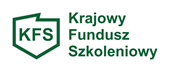 		KRAJOWY FUNDUSZ SZKOLENIOWY (KFS)W 2016 roku pracodawcy zainteresowani uzyskaniem środków na finansowanie kosztów kształcenia ustawicznego mogli ubiegać się o wsparcie w ramach Krajowego Funduszu Szkoleniowego, zgodnie z priorytetami wydatkowania środków.Priorytetami Ministra były:Wsparcie zawodowego kształcenia ustawicznego, tj. pozostającego w bezpośrednim związku z branżą lub zawodem, mającego na celu uzyskanie lub uaktualnienie kompetencji do celów zawodowych;Wsparcie kształcenia ustawicznego pracowników, którzy mogą udokumentować wykonywanie przez co najmniej 15 lat prac w szczególnych warunkach lub o szczególnym charakterze, a którym nie przysługuje prawo do emerytury pomostowej;Wsparcie młodych, nowozatrudnionych pracowników na podstawie umów, o których mowa w art. 150f ust. 1 ustawy o promocji zatrudnienia i instytucjach rynku pracyPriorytetami Rady Rynku Pracy wydatkowania rezerwy KFS były:Wsparcie kształcenia ustawicznego w branżach /zawodach, gdzie pracodawcy oferują miejsca pracy i jednocześnie zgłaszają trudności z zatrudnianiem pracowników;Wsparcie kształcenia ustawicznego w branży transportowej w zawodach: kierowcy samochodów ciężarowych i ciągników siodłowych, maszyniści kolejowi oraz w branży usług opiekuńczych;Wsparcie kształcenia ustawicznego osób niepełnosprawnych w celu utrzymania zatrudnienia;Zaspokajanie zapotrzebowania powiatów, które będą wnioskowały o dodatkowe kwoty KFS na finasowanie kształcenia ustawicznego u pracodawców.Środki KFS mogły zostać przeznaczone m. in. na:kursy i studia podyplomowe realizowane z inicjatywy pracodawcy lub za jego zgodą;egzaminy umożliwiające uzyskanie dokumentów potwierdzających nabycie umiejętności, kwalifikacji lub uprawnień zawodowych,badania lekarskie i psychologiczne wymagane do podjęcia kształcenia lub pracy zawodowej po ukończonym kształceniu,ubezpieczenia od następstw nieszczęśliwych wypadków w związku z podjętym kształceniem.W ramach środków z Krajowego Funduszu Szkoleniowego w 2016 roku wydatkowano 215 331,60 zł.Wykaz podmiotów, które otrzymały dofinansowanie w ramach KFS w 2016 r.:Tabela 19Łącznie w 2016 roku w ramach KFS kształcenie ustawiczne podjęło 239 osób u 24 pracodawców.PORADNICTWO  ZAWODOWEJedną z usług rynku pracy jest poradnictwo zawodowe, w którego zakres wchodzi:porada indywidualnaporada grupowainformacja zawodowa indywidualnainformacja grupowaW 2016  roku usługą poradnictwa zawodowego objęto ogółem 2798 osoby  bezrobotne i poszukujące pracy. Doradcy zawodowi w ramach wizyty u  doradcy klienta  objęli pomocą 6565 osób, co daje łączną liczbę 9363 bezrobotnych korzystających z porad. Zgodnie   z rozporządzeniem w sprawie szczegółowych warunków realizacji oraz trybu                 i sposobów prowadzenia usług rynku pracy  doradcy zawodowi, pełniący funkcję, doradców klienta udzielali pomocy osobom zarejestrowanym w tut. Urzędzie   w zakresie:  trudności z wyborem lub zmianą zawodu,  wyborem miejsca pracy, planowaniem rozwoju zawodowego,  wyborem kierunku kształcenia lub szkolenia, a także braku umiejętności w poszukiwaniu pracy oraz obniżonej motywacji           w zakresie aktywności zawodowej. Indywidualnym poradnictwem zawodowym w omawianym okresie objęto 1574 osoby bezrobotne  (w tym 639 kobiet). Wśród nich dominowały:bezrobotni zamieszkali na wsi – 729 osób (tj.46,3%) o osoby bezrobotne do 6 miesięcy - 668 osób  (tj. 42,4%), długotrwale bezrobotni – 528 osób (tj.33,5%). Liczną grupę bezrobotnych zgłaszających się do doradcy zawodowego stanowiły osoby:do 30 roku życia (465 osób) i do 25 roku życia  (268 osób), które miały deficyty przede wszystkim w zakresie samodzielnego poszukiwania zatrudnienia oraz  autoprezentacji. Z indywidualnej porady skorzystali także bezrobotni powyżej 12 miesięcy                   tj. (14,5 %.) oraz osoby powyżej 50 roku życia, które z powodu bariery wiekowej i zdrowotnej mają największe problemy z podjęciem zatrudnienia przed uzyskaniem praw emerytalnych  (12,5%)W  2016r. doradcy zawodowi pełniący funkcję doradców klienta zarejestrowali 1574 wizyty w ramach porady indywidualnej, co wskazuje na to, że jeden bezrobotny posiadający II profil pomocy, kilkakrotnie szukał wsparcia                          i pomocy u doradców zawodowych. W omawianym okresie  pracownicy urzędu  przygotowali i opracowali  1620 osobom Indywidualne Plany Działania dostosowane do ustalonego profilu pomocy klienta. Celem IPD jest doprowadzenie bezrobotnego do podjęcia przez niego odpowiedniej pracy. Indywidualny Plan Działania jest przygotowany przez doradcę klienta nie później niż w terminie 60 dni od dnia ustalenia profilu pomocy i zawiera                                    w szczególności:działania możliwe do zastosowania przez urząd w ramach pomocy określonej w ustawie,działania planowane do samodzielnej realizacji przez bezrobotnego lub poszukującego pracy w celu poszukiwania pracy, planowane terminy realizacji poszczególnych działań,formy, planowaną liczbę i terminy kontaktów z doradcą klienta lub innym pracownikiem urzędu pracy termin i warunki zakończenia realizacji IPD.W końcu 2016 r. były zrealizowane ogółem 4253  Indywidualne Plany Działania. Są one zakończone lub przerywane z powodu podjęcia zatrudnienia  lub rozpoczęcia działalności gospodarczej, utraty statusu osoby bezrobotnej           z powodu niestawiennictwa w wyznaczonym terminie, wyrejestrowania na wniosek bezrobotnego, uzyskania stałych świadczeń  z pomocy społecznej, zmiany profilu pomoc, okresu upływu realizacji IPD lub zaistnienia innych okoliczności utrudniających dalsze wykonanie planu.Grupowym poradnictwem zawodowym w 2016 r. objęto  87 osób bezrobotnych, w ramach którego odbyło się 9 porad grupowych.  Tematyka zajęć, zrealizowana w formie warsztatów, dotyczyła uzyskania lub poszerzenia informacji o rynku pracy i mechanizmach poruszania się po nim („Jak tworzyć własny wizerunek”, „A,B,C dokumentów aplikacyjnych”, „Jak zaprezentować się podczas rozmowy kwalifikacyjnej”) oraz wzbogacenia wiedzy o sobie, swoich umiejętnościach  i predyspozycjach zawodowych („Poznaję swoje predyspozycje zawodowe z wykorzystaniem Kwestionariusza Zainteresowań Zawodowych”). Na tego rodzaju zajęciach osoby bezrobotne miały możliwość wykonania Kwestionariusza Zainteresowań Zawodowych  i uzyskania w formie opisowej interpretacji testu.  W 2016r.  badaniami testowymi objęto 55 osób. Szeroko realizowaną usługą w 2016r. były indywidualne i grupowe informacje zawodowe. Łącznie tą formą pomocy zostało objętych 1137 osób bezrobotnych i poszukujących pracy.Z informacji zawodowej indywidualnej w minionym roku skorzystało                  414 osób bezrobotnych, które uzyskały informację na temat form wsparcia w ramach ustalonego profilu pomocy,  wiedzę o wybranych zawodach, szkołach, podjęciu dalszej edukacji, aktualnej sytuacji na rynku pracy oraz projektach zewnętrznych współfinansowanych z EFS, realizowanych przez inne instytucje.W ramach informacji zawodowej grupowej doradcy zawodowi zorganizowali 65 spotkań, w których uczestniczyło 723 osoby. Zajęcia były adresowane przede wszystkim do bezrobotnych i poszukujących pracy, którzy po raz pierwszy lub kolejny zarejestrowali się w urzędzie pracy oraz do osób, które dotychczas z tej usługi nie skorzystały. Celem zajęć było przekazanie informacji nt. podstawowych usług rynku pracy, możliwości uzyskania kwalifikacji zawodowych, założenia działalności gospodarczej i uzyskaniu dotacji oraz sytuacji na lokalnym rynku pracy, profilowanie pomocy dla osób bezrobotnych z I, II, III profilem pomocy zgodnie z katalogiem form wsparcia opracowanym przez Ministerstwo Rodziny, Pracy i Polityki Społecznej.W zakresie współpracy ze szkołami gimnazjalnymi i ponadgimnazjalnymi doradcy zawodowi przeprowadzili zajęcia zawodoznawczo-informacyjne                    z uczniami  Zespołu Szkół Nr 2  w Choszcznie. Ponadto tut. Urząd reprezentował swoje usługi na Targach Edukacyjnych w Zespole Szkół Nr 2 w Choszcznie. BAROMETR  ZAWODÓWPowiatowy Urząd Pracy w Choszcznie w 2016 r. po raz drugi  realizował   badanie pn. „Barometr zawodów” , które jest przeprowadzane na zlecenie Ministerstwa Rodziny, Pracy i Polityki Społecznej. Koordynatorem krajowym jest Wojewódzki Urząd Pracy w Krakowie, na poziomie wojewódzkim Barometr zawodów koordynowany jest przez Wojewódzki Urząd Pracy w Szczecinie. ,,Barometr zawodów” to jednoroczna prognoza zapotrzebowania na zawody, sporządzona dla każdego powiatu przez specjalistów z powiatowych urzędów pracy. Wskazuje zawody, w których w najbliższym roku można spodziewać się wzmożonego zapotrzebowania na pracowników oraz te, w których znalezienie pracy będzie trudne. Prognoza powstaje w trakcie dyskusji grupowej (metodą „panelu ekspertów”),  dzięki czemu możliwe jest dzielenie się wiedzą oraz uwzględnianie opinii uczestników obserwujących rynek pracy z różnych perspektyw: od strony bezrobotnych oraz pracodawców. W panelu bierze udział zazwyczaj od czterech do ośmiu osób: pracownicy powiatowych urzędów pracy: pośrednicy pracy, doradcy zawodowi, osoby odpowiedzialne za współpracę z przedsiębiorcami           i organizację szkoleń. Uczestnicy w trakcie spotkania klasyfikują zawody na trzy grupy: zawodów deficytowych, w których nie powinno być trudności ze znalezieniem pracy, gdyż zapotrzebowanie pracodawców będzie duże, a podaż pracowników o odpowiednich kwalifikacjach − niewielka,zawodów zrównoważonych, w których liczba ofert pracy będzie zbliżona do liczby osób zdolnych do podjęcia zatrudnienia w danym zawodzie (podaż i popyt zrównoważą się),zawodów nadwyżkowych, w których znalezienie pracy może być trudniejsze ze względu na niskie zapotrzebowanie oraz wielu kandydatów spełniających wymagania pracodawców.Po opracowaniu i zestawieniu wyników przez WUP w Szczecinie, tut. Urząd otrzymuje opracowanie graficzne w postaci „Raportu podsumowującego badanie w województwie zachodniopomorskim” oraz wykazu zawodów deficytowych, zawodów w równowadze i zawodów nadwyżkowych w naszym województwie oraz odrębnie dla powiatu choszczeńskiego. Wykazy zawodów, szczególnie dla naszego powiatu, mają znaczenie edukacyjne i informacyjne nie tylko dla osób bezrobotnych planujących przekwalifikowanie, nabycie nowych uprawnień lub zdobycie zawodu, ale także pracodawców analizujących rynek pracy                             i ubiegających się o środki  w ramach Krajowego Funduszu Szkoleniowego.Badanie pn. „Barometr zawodów” odbywa  się w każdym urzędzie pracy raz w roku, w 2017 r. jest zaplanowane w PUP w Choszcznie na wrzesień. 6. Programy i projekty realizowane w 2016 rokuPROGRAM  AKTYWIZACJA  I  INTEGRACJA (PAI)W 2016 r. Powiatowy Urząd Pracy w Choszcznie po raz pierwszy zrealizował Programu Aktywizacja i Integracja ( zgodnie z art. 62a ustawy z dnia 20 kwietnia 2004 r. o promocji zatrudnienia i instytucjach rynku pracy),  zaopiniowany pozytywnie  przez  Powiatową Radę Rynku Pracy                                    w Choszcznie. PAI jest przykładem partnerstwa zadaniowego zawiązanego pomiędzy: - PUP w Choszcznie i Miejsko-Gminnym Ośrodkiem Pomocy Społecznej              w Pełczycach ( porozumienie o współpracy), -  PUP w Choszcznie  i podmiotem prowadzącym działalność statutową na rzecz integracji i reintegracji zawodowej i społecznej osób zagrożonych wykluczeniem społecznym lub przeciwdziałania uzależnieniom i patologiom społecznym, zgodnie z przepisami o działalności pożytku publicznego i o wolontariacie   - Stowarzyszeniem Wspierania Edukacji Zawodowej „WABAR” w ZSP nr 1 w Barlinku, wybranym  po przeprowadzeniu otwartego konkursu ofert (umowa o powierzenie realizacji zadania publicznego).Głównym celem realizacji programu było  udzielenie wsparcia  i pomocy                10 osobom bezrobotnym powiatu choszczeńskiego – mieszkańcom gminy Pełczyce, korzystającym ze świadczeń pomocy społecznej, zagrożonych wykluczeniem społecznym, oddalonych od rynku pracy z uwagi na brak kwalifikacji, deficyt umiejętności zawodowych i społecznych (dla których ustalono profil pomocy III), co w efekcie zaburza prawidłowe funkcjonowanie w środowisku lokalnym. Termin realizacji programu: 01.09.2016 r. – 31.10.2016 r.Program Aktywizacja i Integracja był realizowany w formie dwóch bloków .Blok aktywizacja  - zrealizowany poprzez prace społecznie użyteczne na podstawie porozumienia zawartego z gminą Pełczyce w sprawie organizacji PSU. Realizacja bloku trwała łącznie 80 godzin prac społecznie użytecznych dla każdego bezrobotnego uczestniczącego w programie. Blok integracja – zrealizowany w Pełczycach przez Stowarzyszenie Wspierania  Edukacji Zawodowej „WABAR” w ZSP nr 1 w Barlinku poprzez: - grupowe poradnictwo specjalistyczne (40 godzin w pierwszym miesiącu realizacji PAI dla każdego bezrobotnego),- warsztaty prowadzone przez specjalistów  (40 godzin w drugim miesiącu realizacji PAI dla każdego bezrobotnego).Koszt realizacji programu w ramach środków Funduszu Pracy : 8 689,48 zł.Efektywność Programu Aktywizacja i IntegracjaTabela 20Informacja z realizacji projektów finansowych realizowanych przez powiat w 2016 r.Projekty współfinansowane ze środków Unii Europejskiej                                                                                                   Tabela 21Projekty ze środków ministerialnych oraz dotacji celowej PFRON zrealizowane przez powiat w 2016 r.	             Tabela 22Projekty ze środków ministerialnych oraz dotacji celowej PFRON zrealizowane przez powiat w 2016 r. (po 30.09.2016 r.)																		Tabela 23Wyszczególnienie31.12.16 r.31.12.16 r.31.12.15 r.31.12.15 r.31.12.14 r.31.12.14 r.Wyszczególnienieosób%osób%osób%Liczba bezrobotnych292410033501003567100Stopa bezrobocia-20,8-23,5-24,8Wskaźnik natężenia-9,2-10,5-11,0Liczba kobiet172058,8181754,2192153,9Z prawem do zasiłku 44015,045413,649213,8Zamieszkali na wsi185463,4210462,8223762,7Osoby w okresie do 12 mies. od dnia ukończenia nauki963,31223,6Brak danych-Bez kwalifikacji zawodowych93131,8105431,5110531,0Bez doświadczenia zawodowego84128,8104431,2113931,9Kobiety, które nie podjęły zatrudnienia po urodzeniu dziecka 63121,665019,465518,4Do 30 roku życia84628,9105631,5Brak d.-Do 25 roku życia43314,855716,663317,7Długotrwale bezrobotni171558,7197458,9213459,8Powyżej 50 roku życia 82828,388126,392025,8Korzystające ze świadczeń z pomocy społecznej190,6170,5Brak danych-Posiadające co najmniej jedno dziecko do 6 r. ż.  52217,954916,4Brak danych-Niepełnosprawni 883,01013,01173,3Wyszczególnienie31.12.16 r.31.12.16 r.31.12.15 r.31.12.15 r.31.12.14 r.31.12.14 r.Wyszczególnienieosób%osób%osób%Liczba bezrobotnych330100376100403100Wskaźnik natężenia-11,0-12,3-13,1Liczba kobiet18857,019451,620751,4Z prawem do zasiłku 6018,26116,27117,6w tym kobiet329,6256,6276,7Zamieszkali na wsi330100376100403100w tym kobiet 18857,019451,620751,4Wyszczególnienie31.12.16 r.31.12.16 r.31.12.15 r.31.12.15 r.31.12.14 r.31.12.14 r.Wyszczególnienieosób%osób%osób%Liczba bezrobotnych104110012241001308100Wskaźnik natężenia-7,4-8,6-9,0Liczba kobiet61559,167054,771754,8Z prawem do zasiłku 15715,118214,918113,8w tym kobiet928,81038,4987,5Zamieszkali na wsi41439,848339,553340,7w tym kobiet 24523,527022,127821,3Wyszczególnienie31.12.16 r.31.12.16 r.31.12.15 r.31.12.15 r.31.12.14 r.31.12.14 r.WyszczególnienieOsób%osób%osób%Liczba bezrobotnych368100383100422100Wskaźnik natężenia-10,9-11,2-12,1Liczba kobiet21859,221556,121751,4Z prawem do zasiłku 7119,36015,76816,1w tym kobiet3910,6307,8348,1Zamieszkali na wsi24767,124363,427364,7w tym kobiet 15441,814237,114434,1Wyszczególnienie31.12.16 r.31.12.16 r.31.12.15 r.31.12.15 r.31.12.14 r.31.12.14 r.Wyszczególnienieosób%osób%osób%Liczba bezrobotnych237100298100300100Wskaźnik natężenia-9,5-11,9-11,8Liczba kobiet14059,115752,715551,7Z prawem do zasiłku 2510,5248,13010,0w tym kobiet135,5113,7196,3Zamieszkali na wsi237100298100300100w tym kobiet 14059,115752,715551,7Wyszczególnienie31.12.16 r.31.12.16 r.31.12.15 r.31.12.15 r.31.12.14 r.31.12.14 r.WyszczególnienieOsób%osób%osób%Liczba bezrobotnych518100586100600100Wskaźnik natężenia-10,2-11,4-11,6Liczba kobiet30458,732555,533255,3Z prawem do zasiłku 8416,28414,37712,8w tym kobiet438,3467,8396,5Zamieszkali na wsi36570,541670,941969,8w tym kobiet 22042,524040,924841,3Wyszczególnienie31.12.16 r.31.12.16 r.31.12.15 r.31.12.15 r.31.12.14 r.31.12.14 r.WyszczególnienieOsób%osób%osób%Liczba bezrobotnych430100483100534100Wskaźnik natężenia-11,7-13,1-14,3Liczba kobiet25559,325652,729354,9Z prawem do zasiłku 4310,0438,96512,2w tym kobiet174,0234,8295,4Zamieszkali na wsi26160,728859,630957,9w tym kobiet 15335,614730,416631,1Przedziały wiekowe31.12.2016 r.31.12.2016 r.31.12.2015 r.31.12.2015 r.31.12.2014 r.31.12.2014 r.Osób%osób%osób%18-24 lata43314,855716,663317,825-34 lata80427,592627,696727,135-44 lata60720,869320,773520,645-54 lata52417,962618,769019,355-59 lat36112,338511,540111,260-64 lata1956,71634,91414,0Razem292410033501003567100Wykształcenie31.12.2016 r.31.12.2016 r.31.12.2015 r.31.12.2015 r.31.12.2014 r.31.12.2014 r.Osób%osób%osób%Wyższe1796,12266,72236,3Policealne i średnie zawodowe47516,251815,556215,8LO37312,841012,242611,9Zasadnicze zawodowe89430,6101730,4109830,8Gimnazjalne i poniżej100334,3117935,2125835,2Razem292410033501003567100Gmina/ PowiatOgółemOgółemZ prawem do zasiłkuZ prawem do zasiłkuZamieszkali na wsiZamieszkali na wsiWskaźnik natężenia Gmina/ PowiatrazemkobietyrazemKobietyrazemkobietyWskaźnik natężenia Bierzwnik330188603233018811,0%Choszczno1041615157924142457,4%Drawno368218713924715410,9%Krzęcin23714025132371409,5%Pełczyce518304844336522010,2%Recz430255431726115311,7%Powiat Choszczno29241720440236185411009,2%Nazwa  programuLIMITw tys. zł.Algorytm3950,8 EFS PO WER1743,1EFS RPO1223,7Refundacja dla pracodawcy przez 12 miesięcy (bezrobotni do 30 roku życia)1878,9Środki rezerwy Ministra (bezrobotni powyżej 50 roku życia)499,0Środki rezerwy Ministra art. 49 (bezrobotni w szczególnej sytuacji na rynku pracy)638,8Środki rezerwy Ministra (roboty publiczne) 258,8Środki rezerwy Ministra (zwolnieni z pracy)240,0Środki rezerwy Ministra Program Regionalny(bezrobotni do 30 roku życia)153,8Środki rezerwy Ministra (bezrobotni w wieku 30-50 lat)337,5RAZEM10 924,4 Forma aktywizacjiLiczba uczestników Staże532Szkolenia50Prace interwencyjne63Roboty publiczne80Prace społecznie użyteczne 253Refundacja kosztów wyposażenia i doposażenia stanowiska pracy35Dotacje87Refundacja dla pracodawcy przez 12 miesięcy (bezrobotni do 30 roku życia)114Razem1214 Forma aktywizacjiLiczba osób aktywizowanych w gminieLiczba osób aktywizowanych w gminieLiczba osób aktywizowanych w gminieLiczba osób aktywizowanych w gminieLiczba osób aktywizowanych w gminieLiczba osób aktywizowanych w gminieForma aktywizacjiBierzwnikChoszcznoDrawnoKrzęcinPełczyce ReczStaże3529647296263Szkolenia 5245484Prace interwencyjne820133163Roboty publiczne 925168139Prace społecznie użyteczne 453739108240Refundacja kosztów wyposażenia i doposażenia stanowiska pracy  6183125Przyznanie bezrobotnemu środków na podjęcie działalności gospodarczej /dotacje/1043661210Refundacja dla pracodawcy przez 12 miesięcy (bezrobotni do 30 roku życia)8621016117Razem12652513977206141Forma usługi Liczba osób aktywizowanychPropozycja pracy2 401Propozycja stażu539Propozycja prac społecznie użytecznych 271Propozycja EURES 12Wizyta u doradcy klienta8 552Ogółem11 775Forma usługi Liczba osób aktywizowanychPorada indywidualna1574Porada grupowa87Informacja zawodowa indywidualna414Informacja zawodowa grupowa 723Wizyta u doradcy klienta6565Ogółem9 363Forma usługi Liczba osób aktywizowanychSzkolenia indywidualne17Szkolenia grupowe 33Wizyta u specjalisty ds. rozwoju zawodowego123Wizyta u doradcy klienta2996Ogółem3 169TerminTematStanowiskoLiczba uczestników18.04.2016 r.PROMEDICA 24opiekun osoby starszej1213.05.2016 r.Areal SystemsSp. z o. o.pracownik ogólnobudowlanyelektrykhydraulik1431.05.2016 r.CONTRAINPOLAND Sp. z o.o. Poznańkierowca operator wózków jezdniowych  prace w ogrodnictwie2317.06.2016 r.KAMIL Sp. z o.o.rzeźnik wykrawacz1627.10.2016 r.08.11.2016 r.DINO Polska S.A.kasjer sprzedawca 31Ogółem96- operator koparkoładowarki kl. III-2 osoby- prawo jazdy kat. CE-2 osoby- projektowanie stron internetowych i grafiki komputerowej-1 osoba- operator wózków jezdniowych z napędem silnikowym-1 osoba- kurs spawania metodą TIG 141 – stal nierdzewna-1 osoba- rozbieracz – wykrawacz mięsa- 4 osoby- fryzjerstwo męskie-1 osoba- kurs dla kandydatów na maszynistów pojazdów trakcyjnych dla uzyskania licencji maszynisty-1 osoba- kwalifikacja wstępna przyspieszona kat. C, CE-2 osoby- PFS Personal Trainer Combo-1 osoba- szkolenie dla kandydatów na maszynistów ubiegających się o licencję maszynisty-1 osobaLp.GminaOgółemw tym niepełnosprawnychw wieku do 30 latw wieku powyżej 50 latPozostali1Bierzwnik 505002Choszczno 240120123Drawno502034Krzęcin 404005Pełczyce803056Recz40103OgółemOgółem50027023Lp.Nazwa podmiotu, który złożył wniosekLiczba osób1.Przedsiębiorstwo Produkcyjno-Handlowo-Usługowe "Nowak" Magdalena Nowakul. Lubanowska 173-210 Recz32.2 X Skworcow i Partnerzy Sp. z o.o.ul. Wojska Polskiego 2A73-200 Choszczno13.Gospodarczy Bank Spółdzielczy w Choszcznieul. Rynek 673-200 Choszczno144.Firma Usługowa Transporter Arkadiusz Buryul. Jarzębinowa 4B/573-200 Choszczno15.BORELAS Sp. z o.o.ul. 23 Lutego 473-200 Choszczno106.Zakład Fryzjerski Ewa Kawkaul. Magnoliowa 373-200 Choszczno27.2M - Michał Modlińskiul. Staszica 12a/673-200 Choszczno28.2x3 Spółka Akcyjna ul. Słoneczna 373-231 Krzęcin169.Ośrodek Hodowli Zarodowej Sp. z o.o. Lubiana73-260 Pełczyce510.Niepubliczne Przedszkole Polsko-Angielskie ,,OXFORD HOUSE''ul. Rynek 673-200 Choszczno111.Oksana Polikarchyk-Kobusul. Wolności 1073-200 Choszczno112.P.P.H.U DUOMAT 2 Michał Okonowiczul. Dąbrowszczaków 29F73-200 Choszczno1412.3RE SP. Z O.O. SP.Kul. Dąbrowszczaków 29F73-200 Choszczno213.Sprzedaż Hurtowa i Detaliczna  Artykułów Spożywczych i Przemysłowych Eugeniusz Nykiel ul. Kolejowa 473-210 Recz114.Powiatowy Zarząd Dróg w Choszcznieul. Chrobrego 2773-200 Choszczno515.Publiczne Przedszkole Nr 4 w Choszcznieul. Mur Południowy 473-200 Choszczno316.Publiczne Przedszkole Nr 2 w Choszcznieul. Sucharskiego 273-200 Choszczno517.Specjalny Ośrodek Szkolno-Wychowawczy w Suliszewieul. Zwycięstwa 2873-200 Choszczno2918.Dom Pomocy Społecznej w BrzezinachBrzeziny73-220 Drawno5319.Szkoła Podstawowa Nr 1 w Choszcznieul. Obrońców Westerplatte 1A73-200 Choszczno3620.Urząd Miejski w Reczuul. Ratuszowa 1773-210 Recz2421.Sc Agro Spółka z o.o.Zamęcin 63a/273-200 Choszczno122.Biuro Rachunkowe PROFIT Joanna Szyszkowskaul. Jagiełły 17d/373-200 Choszczno723.Urząd Miejski w Choszcznieul. Wolności 2473-200 Choszczno124.Starostwo Powiatowe w Choszcznieul. Nadbrzeżna 273-200 Choszczno2Mierniki ocenyZakładane efektyRezultatyWzrost kompetencji zawodowych i społecznych u co najmniej 40% uczestnikówu 100% uczestnikówUkończenie programuco najmniej 60% uczestników100% uczestnikówUkończenie zajęć integracyjnych co najmniej 60% uczestników100% uczestnikówZmiana profilu pomocy u co najmniej 40% uczestnikówu 90% uczestnikówDodatkowe efekty        Udział w aktywnej formie 3 osoby podjęły PSUPodjęcie pracy  1 osobalp.Nr Działania/ Poddziałania Nazwa projektu/Okres realizacji projektuCel główny projektuLiczba osób objętych wsparciemKwota przyznanych środkówJednostka realizująca projekt1.Program Operacyjny Wiedza Edukacja RozwójDziałanie: 1.1 Wsparcie osób młodych pozostających bez pracy na regionalnym rynku pracyPoddziałanie: 1.1.2 Wsparcie udzielane z Inicjatywy na rzecz zatrudnienia ludzi młodychWojewódzki Urząd Pracy w Szczecinie„Aktywizacja osób młodych pozostających bez pracy w powiecie choszczeńskim (II)”______________okres realizacji projektu01.01.2016 r. – 31.12.2016 r. Zwiększenie możliwości zatrudnienia osób młodych do 29 roku życia pozostających bez pracy w powiecie choszczeńskim.157 osób(pośrednictwo pracy/poradnictwo zawodowe oraz IPD 157 os.; staż 137 os.; jednorazowe środki na rozpoczęcie działalności gospodarczej 20 os.) Wartość całego projektu: 1 743 146,30 złWartość kwoty przyznanej na rok 2016:1 743 146,30 złPowiatowy Urząd Pracy w Choszcznie2. Regionalny Program OperacyjnyWoj. ZachodniopomorskiegoDziałanie: Wojewódzki Urząd Pracy w Szczecinie„”______________okres realizacji projektu01.01.2016 r. – 31.12.2016 r.118 osób(IPD, poradnictwo zawodowe, pośrednictwo pracy 118 os.; staż 98 os.; jednorazowe środki na rozpoczęcie działalności gospodarczej 13 os.; Wartość całego projektu: Wartość kwoty przyznanej na rok 2016: 1 223 734,12 złPowiatowy Urząd Pracy w ChoszcznieRAZEM275 osóbwartość ogólna projektów 2 966 880,42 złwartość dofinansowania na rok 20162 966 880,42 złwartość ogólna projektów 2 966 880,42 złwartość dofinansowania na rok 20162 966 880,42 złlp.Instytucja ogłaszająca konkursNazwa zadania/ okres realizacji zadaniaCel główny projektuLiczba osób objętych wsparciemKwota przyznanych środkówJednostka realizująca projekt1.Ministerstwo Pracy i Polityki SpołecznejRezerwa Funduszu Pracy______________okres realizacji projektu04.05.2016 – 31.12.2016 r.Program aktywizacji zawodowej dla bezrobotnych powyżej 50 roku życia55 osób(staż 50 os.; jednorazowe środki na rozpoczęcie działalności gospodarczej 5os.)Wartość całego projektu: 499 000,00 złWartość kwoty przyznanej na rok 2016:499 000,00 złPowiatowy Urząd Pracy w Choszcznie2. Ministerstwo Pracy i Polityki SpołecznejRezerwa Funduszu Pracy______________okres realizacji projektu01.06.2016 – 31.12.2016 r.Program aktywizacji zawodowej bezrobotnych, będących w szczególnej sytuacji na rynku pracy, określonych w art. 49 ustawy22 osoby(staż 20 os.; refundacja wyposażenia lub doposażenia stanowiska pracy 2 os.)Wartość całego projektu:198 800,00 złWartość kwoty przyznanej na rok 2016:198 800,00 złPowiatowy Urząd Pracy w Choszcznie3. Ministerstwo Pracy i Polityki SpołecznejRezerwa Funduszu Pracy______________okres realizacji projektu01.06.2016 r. – 31.12.2016 r.Program aktywizacji zawodowej  bezrobotnych będących w regionach wysokiego bezrobocia24 osoby(24 roboty publiczne)Wartość całego projektu: 258 800,00 złWartość kwoty przyznanej na rok 2016:258 800,00 złPowiatowy Urząd Pracy w Choszcznie4. Ministerstwo Pracy i Polityki SpołecznejRezerwa Funduszu Pracy______________okres realizacji projektu01.07.2016 r. – 31.12.2016 r.Program aktywizacji zawodowej  bezrobotnych zwolnionych z pracy z przyczyn niedotyczących pracowników oraz pracowników objętych zwolnieniami monitorowanymi25 osób(staż 20 os.; refundacja wyposażenia lub doposażenia stanowiska pracy 4os.; jednorazowe środki na rozpoczęcie działalności gospodarczej 1os.)Wartość całego projektu: 240 000,00 złWartość kwoty przyznanej na rok 2016:240 000,00 złPowiatowy Urząd Pracy w Choszcznie5. Ministerstwo Pracy i Polityki SpołecznejRezerwa Funduszu Pracy______________okres realizacji projektu01.08.2016 – 31.12.2016 r.Program aktywizacji zawodowej bezrobotnych, będących w szczególnej sytuacji na rynku pracy, określonych w art. 49 ustawy21 osób(staż 20 os.; jednorazowe środki na rozpoczęcie działalności gospodarczej 1os.)Wartość całego projektu:125 000,00 złWartość kwoty przyznanej na rok 2016:125 000,00 złPowiatowy Urząd Pracy w Choszcznie6.Ministerstwo Pracy i Polityki SpołecznejRezerwa Funduszu Pracy______________okres realizacji projektu01.08.2016 – 31.12.2016 r.Program Regionalny dla osób do 30 roku życia30 osób(staż 30 os.)Wartość całego projektu:153 800,00 złWartość kwoty przyznanej na rok 2016:153 800,00 złPowiatowy Urząd Pracy w Choszcznie7. Ministerstwo Pracy i Polityki SpołecznejRezerwa Funduszu Pracy______________okres realizacji projektu26.09.2016 r. – 31.12.2016 r.Program aktywizacji zawodowej bezrobotnych, będących w wieku 30 – 50 lat15 osób(refundacja wyposażenia lub doposażenia stanowiska pracy 5 os.; jednorazowe środki na rozpoczęcie działalności gospodarczej 10 os.)Wartość całego projektu: 337 500,00 złWartość kwoty przyznanej na rok 2016:337 500,00 złPowiatowy Urząd Pracy w Choszcznie8.Ministerstwo Pracy i Polityki SpołecznejRezerwa Funduszu Pracy______________okres realizacji projektu26.09.2016 r. – 31.12.2016 r.Program aktywizacji zawodowej bezrobotnych, będących w szczególnej sytuacji na rynku pracy, określonych w art. 49 ustawy9 osób(refundacja wyposażenia lub doposażenia stanowiska pracy 3 os.; jednorazowe środki na rozpoczęcie działalności gospodarczej 6 os.)Wartość całego projektu: 202 500,00 złWartość kwoty przyznanej na rok 2016:202 500,00 złPowiatowy Urząd Pracy w ChoszcznieRAZEM201 osóbwartość ogólna projektów 2 015 400,00 złwartość dofinansowania na rok 20162 015 400,00 złwartość ogólna projektów 2 015 400,00 złwartość dofinansowania na rok 20162 015 400,00 złlp.Instytucja ogłaszająca konkursNazwa zadania/ okres realizacji zadaniaCel główny projektuLiczba osób objętych wsparciemKwota przyznanych środkówJednostka realizująca projekt1.Ministerstwo Pracy i Polityki SpołecznejRezerwa Funduszu Pracy______________okres realizacji projektu24.10.2016 r. – 31.12.2016 r.Program aktywizacji zawodowej bezrobotnych, będących w szczególnej sytuacji na rynku pracy, określonych w art. 49 ustawy5 osób(jednorazowe środki na rozpoczęcie działalności gospodarczej 5 os.)Wartość całego projektu: 112 500,00 złWartość kwoty przyznanej na rok 2016:112 500,00 złPowiatowy Urząd Pracy w ChoszcznieRAZEM5 osóbwartość ogólna projektów 112 500,00 złwartość dofinansowania na rok 2016112 500,00 złwartość ogólna projektów 112 500,00 złwartość dofinansowania na rok 2016112 500,00 zł